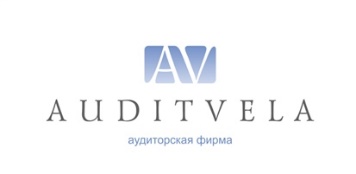 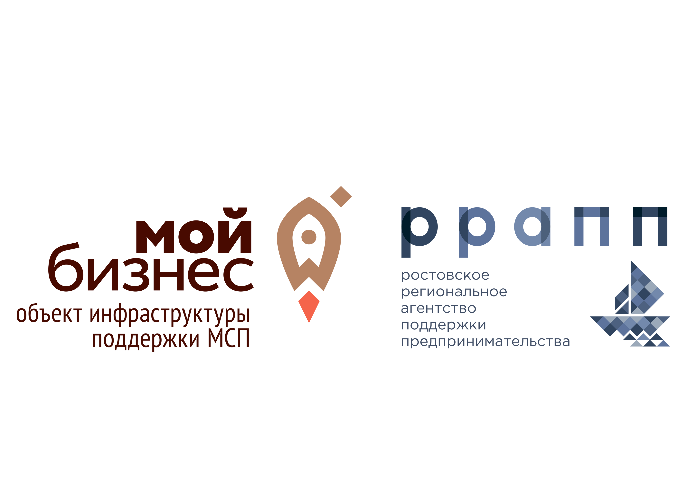 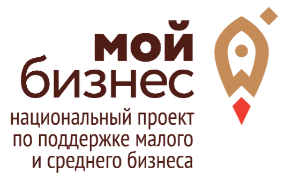 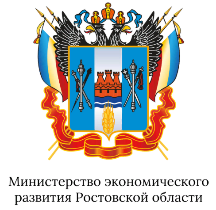 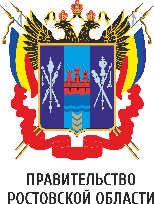 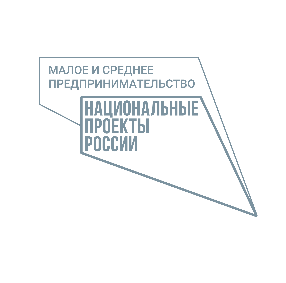                              (при содействии)      (при поддержке)                                                                            (оператор)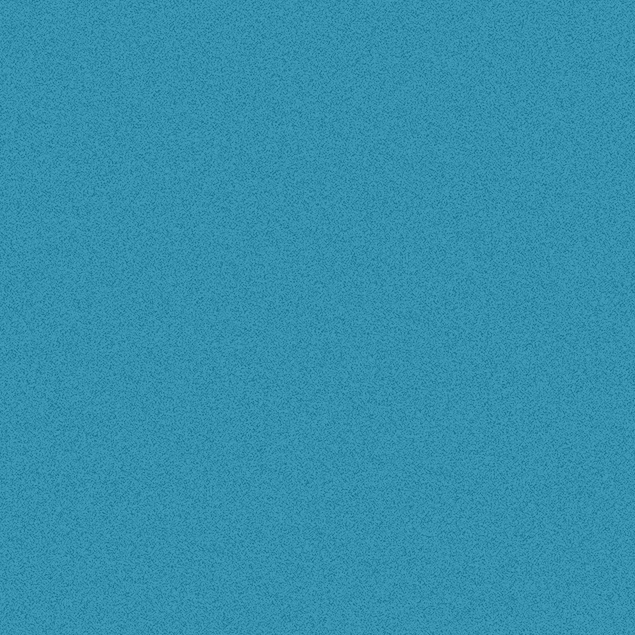 ФОРУМ ДЛЯ МАЛОГО И СРЕДНЕГО ПРЕДПРИНИМАТЕЛЬСТВА РОСТОВСКОЙ ОБЛАСТИ«БИЗНЕС-ПРОРЫВ – 2022» 1 – 2 ДЕКАБРЯ 2021 ГОДАОНЛАЙН-УЧАСТИЕ ПРЯМАЯ ТРАНСЛЯЦИЯ (на платформе ZOOM)ПРОГРАММА1 ДЕКАБРЯ 2021 ГОДА9:45 – 17:50ГОСУДАРСТВЕННОЕ РЕГУЛИРОВАНИЕ В 2022 Г. ТОЛЬКО О ВАЖНОМ: НАЛОГИ, ТРУДОВОЕ ПРАВО. ЧТО ДОЛЖЕН ЗНАТЬ ПРЕДПРИНИМАТЕЛЬ 9:45 – 10:00 Открытие первого дня форума. Приветственное слово участникамКуринова Яна Игоревна – директор Автономной некоммерческой организации – микрофинансовой компании «Ростовское региональное агентство поддержки предпринимательства».Восканян Елена Федоровна – управляющий Группы Компаний «Аудит-Вела».СЕССИЯ 110:00 – 16:00НАЛОГОВАЯ ПОЛИТИКА, АДМИНИСТРИРОВАНИЕ И КОНТРОЛЬ В 2021 – 2023 гг. 10:00 – 10:45 ОСНОВНЫЕ НАПРАВЛЕНИЯ НАЛОГОВОЙ ПОЛИТИКИ, АДМИНИСТРИРОВАНИЯ И КОНТРОЛЯ 2022 Г.   Новоселов Константин Викторович (г. Москва) – кандидат экономических наук, государственный советник Российской Федерации 2 класса, член Палаты налоговых консультантов России, член Международной фискальной ассоциации (IFA), доцент Департамента налогов и налогового администрирования Финансового университета при Правительстве Российской Федерации 10:45 – 11:45 СПЕЦРЕЖИМЫ. ОСОБЕННОСТИ ИСЧИСЛЕНИЯ НАЛОГОВЫХ ПЛАТЕЖЕЙ ПРИ ПРИМЕНЕНИИ УСН, ПАТЕНТОВ. ЧТО ЖДЕТ МАЛЫЙ БИЗНЕС В 2022 Г.ЧАСТО ЗАДАВАЕМЫЕ НАЛОГОПЛАТЕЛЬЩИКАМИ ВОПРОСЫВодовозов Александр Александрович (г. Москва) – заместитель начальника Управления налогообложения юридических лиц ФНС России. Государственный советник Российской Федерации 3 классаПЕРЕРЫВ11:45 – 12:0012:00 – 13:00 РАЗЪЯСНЕНИЯ УФНС ПО РОСТОВСКОЙ ОБЛАСТИ. ЧАСТО ЗАДАВАЕМЫЕ НАЛОГОПЛАТЕЛЬЩИКАМИ ВОПРОСЫ Коваленко Ольга Михайловна (г. Ростов-на-Дону) – начальник отдела камерального контроля №2 УФНС России по Ростовской области. Советник государственной гражданской службы РФ 3 класса Ответы на вопросы участников13:00 – 14:00 ОБЩАЯ СИСТЕМА НАЛОГООБЛОЖЕНИЯ. НАЛОГ НА ПРИБЫЛЬ, НДС: ОБЗОР ИЗМЕНЕНИЙ. ИМУЩЕСТВЕННЫЕ НАЛОГИ В 2022 Г. Костенко Валерия Николаевна (г. Ростов-на-Дону) – начальник отдела бухгалтерского учета ООО «Учет и Консалтинг» (входит в число крупнейших российских групп и компаний, работающих в области аутсорсинга учетных функций, согласно рэнкинга RAEX (Эксперт РА)). Налоговый консультант 2-ой категории. Опыт практической работы в области бухгалтерского, налогового учета и консультирования — 11 лет.14:00 – 14:30 РЕЖИМ «САМОЗАНЯТЫЕ»: УДОБСТВО В ПРИМЕНЕНИИ. ЧТО НЕОБХОДИМО УЧИТЫВАТЬ ОРГАНИЗАЦИЯМ ПРИ РАБОТЕ С САМОЗАНЯТЫМИ Горобинская Валентина Ивановна (г. Ростов-на-Дону) – Налоговый консультант, советник налоговой службы II ранга, эксперт модуля «Налогообложение» научной междисциплинарной лаборатории экономико-управленческих и правовых исследований факультета управления Южного федерального университетаПЕРЕРЫВ14:30 – 15:0015:00 – 16:00 ОПТИМИЗАЦИЯ НАЛОГОВ ДЛЯ МАЛОГО И СРЕДНЕГО БИЗНЕСА: РАЗНИЦА МЕЖДУ УКЛОНЕНИЕМ ОТ НАЛОГОВ И ЗАКОННОЙ ОПТИМИЗАЦИЕЙЗарипов Вадим Маратович (г. Москва) – руководитель аналитической службы юридической компании «Пепеляев Групп», заместитель главного редактора журнала «Налоговед».СЕССИЯ 2ТРУДОВОЕ ПРАВО И КАДРОВОЕ ДЕЛОПРОИЗВОДСТВО В 2022 ГОДУ16:00 – 17:5016:00 – 17:00 ИЗМЕНЕНИЯ В 2022 Г.: РЕШЕНИЕ СЛОЖНЫХ ВОПРОСОВ И ПОДГОТОВКА К ГРЯДУЩИМ НОВОВВЕДЕНИЯМАндреева Валентина Ивановна (г. Москва) – профессор кафедры трудового права и права социального обеспечения Российского государственного университета правосудия (учредитель – верховный Суд Российской Федерации), член Комитета по трудовому законодательству Национального союза кадровиков, автор книг по делопроизводству, кандидат исторических наук. 17:00 – 17:30 ГОТОВИМСЯ К ПРОВЕРКЕ ТРУДОВОЙ ИНСПЕЦИИ: ПРОСТЫЕ ПРАВИЛА, КОТОРЫЕ ДОЛЖЕН ЗНАТЬ КАЖДЫЙ РАБОТОДАТЕЛЬ Поливода Екатерина Николаевна (г. Ростов-на-Дону) – эксперт-практик в области кадрового делопроизводства группы компаний «Аудит-Вела», опыт работы в области кадрового делопроизводства, HR-сфере, консультационных консалтинговых и аудиторских услуг – 11 лет.17:30 – 17:50 ОПТИМИЗАЦИЯ ПРОЦЕССА УЧЕТА КАДРОВ. ЭЛЕКТРОННЫЙ ДОКУМЕНТООБОРОТ В КАДРОВОМ ДЕЛОПРОИЗВОДСТВЕ Максюта Олег Николаевич (г. Ростов-на-Дону) – руководитель офиса обслуживания клиентов компании Такском в г. Ростов-на-Дону2 ДЕКАБРЯ 2021 ГОДА9:30 – 17:15ТРАНСФОРМАЦИЯ БИЗНЕСА: КАК ОКАЗАТЬСЯ НА ШАГ ВПЕРЕДИ КОНКУРЕНТОВ. ПРАКТИКА СБАЛАНСИРОВАННОГО РАЗВИТИЯ 09:30 – 09:45 Открытие второго дня Форума. Приветственное слово участникамКуринова Яна Игоревна – директор Автономной некоммерческой организации – микрофинансовой компании «Ростовское региональное агентство поддержки предпринимательства».Восканян Елена Федоровна – управляющий Группы Компаний «Аудит-Вела».СЕССИЯ 1ТРАНСФОРМАЦИЯ БИЗНЕСА 2022 Г.СТРАТЕГИЯ, ПРОЦЕССЫ, РАБОТА С ИЗМЕНЕНИЯМИ09:45 – 13:3009:45 – 11:15 ГДЕ ВЗЯТЬ ХОРОШУЮ СТРАТЕГИЮ?  СТРАТЕГИЯ КАК ДОГОВОР – МЕТОД ИНСТИТУТА АДИЗЕСА©Как в современных условиях объединить людей общей целью? Видение, миссия, ценности.Как структурировать компанию? Разработка системы ответственности.Как сделать так, чтобы принятая стратегия реально внедрялась? Толмаков Антон Борисович (г. Москва) – генеральный директор и собственник бизнеса с 20-и летним опытом, сертифицированный консультант Института Адизес, участник и спикер десятков международных конференций с 2008 г.11:15 – 11:45 КАК НАЙТИ СЛАБОЕ ЗВЕНО В ПРОЦЕССАХ КОМПАНИИ, УСТРАНИВ КОТОРОЕ МОЖНО ПОВЫСИТЬ ПРОИЗВОДИТЕЛЬНОСТЬ В 5 РАЗ Первый Александр (г. Мурманск) – бизнес-архитектор по систематизации и описанию бизнес-процессов, исполнительный Директор на аутсорсинге, Директор по качеству на аутсорсинге, бизнес-тренер, бизнес-системщик по построению систем управленияПЕРЕРЫВ11:45 – 12:0012:00 – 12:30 МАСШТАБИРОВАНИЕ БИЗНЕСА. ПРАКТИЧЕСКИЕ КЕЙСЫ Гринев Денис Петрович (г. Ростов-на-Дону) – владелец франшизы и генеральный директор «Додо Пиццы» в Ростове-на-Дону, Таганроге, Сочи и Воронеже. Бывший топ-менеджер транснациональной компании, который стал одним из крупнейших франчайзи «Додо Пицца» и разработал собственную стратегию развития.12:30 – 13:00 АУТСОРСИНГ – ПАРТНЕРСТВО, ПОЗВОЛЯЮЩЕЕ УВЕЛИЧИТЬ ЦЕННОСТЬ ПРЕДОСТАВЛЯЕМЫХ УСЛУГ. ОПТИМИЗАЦИЯ ПРОЦЕССОВ. Восканян Елена Федоровна (г. Ростов-на-Дону) – управляющий Группы Компаний «Аудит-Вела». Член Ассоциации Независимых Директоров. MBA. Аттестованный аудитор, практический опыт в консалтинге и аудите – 27 лет. Опыт успешной реализации проектов по налоговому моделированию (более 25 проектов) и оптимизации учетной функции (15 проектов).13:00 – 13:30 УПРАВЛЕНИЕ ИЗМЕНЕНИЯМИ: МЕТОДЫ, ИНСТРУМЕНТЫ, ЧЕК-ЛИСТЫБалябина Ольга Александровна (г. Ростов-на-Дону) – директор компании «Грандфаянс», руководитель консалтинговой компании «Бизнес-прорыв»ПЕРЕРЫВ13:30 – 14:00СЕССИЯ 2РЫНОЧНЫЕ УСЛОВИЯ В 2022 ГОДУ: ТЕНДЕНЦИИ, ПРИВЫЧКИ ПОТРЕБИТЕЛЕЙ, ЭФФЕКТИВНЫЕ КАНАЛЫ ПРОДВИЖЕНИЯ И ПРОДАЖ14:00 – 17:1514:00 – 14:45 ХОРОШИЕ НОВОСТИ ДЛЯ БИЗНЕСА: ТЕНДЕНЦИИ И СТРАТЕГИИ 2022 Г.Голиков Демид Валентинович (г. Санкт-Петербург) – директор компании АРБ Про, стратегический консалтинг в составе ГК «Институт Тренинга – АРБ Про».14:45 – 15:30 КАК МЕНЯЮТСЯ ПРИВЫЧКИ ПОТРЕБИТЕЛЕЙ И КАК ИМ СООТВЕТСТВОВАТЬ Карлышев Григорий Владимирович (г. Москва) – консультант направления «Стратегический маркетинг» ГК «Институт Тренинга – АРБ Про»ПЕРЕРЫВ15:30 – 15:4015:40 – 16:25КАК ПРАВИЛЬНО УПАКОВАТЬ АККАУНТ В ИНСТАГРАМ, ЧТОБЫ У ВАС ЗАХОТЕЛИ ПОКУПАТЬ? Шишкова Екатерина Юрьевна (г. Санкт-Петербург) – маркетолог с 10-летним опытом, основатель и руководитель SMM-агентства. Эксперт по продвижению малого и среднего бизнеса в Инстаграм и ВКонтакте. При вложении в соцсети 1 руб. в среднем наши клиенты получают 7 руб. Спикер крупнейшей нишевой конференции «Суровый питерский СММ», а также форума предпринимателей Ленинградской области 16:25 – 16:45 YOUTUBE ДЛЯ БИЗНЕСА. ВИДЕОРЕКЛАМА: КАК ПОЛУЧАТЬ ОТДАЧУ Кузнецова Галина Владимировна (г. Волгодонск) – интернет-маркетолог, предприниматель с 2005 года, руководитель digital-агентства «Веб-Инфодонск». Эксперт проекта «Ты – предприниматель», спикер ТПП РО, эксперт «Школы предпринимателя» (г. Волгодонск), преподаватель курса MBA по интернет-маркетингу ИУБИП (г. Ростов-на-Дону)16:45 – 17:15АВТОМАТИЗАЦИЯ БИЗНЕСА: КАК ОПТИМИЗИРОВАТЬ РАБОТУ ПРИ ПОМОЩИ DIGITAL-ИНСТРУМЕНТОВЯновский Алексей Павлович (г. Ростов-на-Дону) – руководитель международной компании по построению отделов продаж и внедрению CRM систем «REON». За 4 года компания реализовала более 215 проектов в 8 странах мира. Клиентами REON стали такие крупные федеральные компании как СберМаркет, Медицинский центр Елены Малышевой, Санкт-Петербургский политехнический университет Петра Великого (СПбПУ), Первый визовый центр, автодилер ГАЗ и многие другие.По обстоятельствам, не зависящим от организаторов, в программу мероприятия могут быть внесены изменения.Если у Вас возникли вопросы, позвоните нам по телефону: +7-903-472-18-96Участие бесплатное! Обязательное условие участия – предварительная регистрация!Регистрация по ссылке: http://rrapp.timepad.ru/event/1835531/?utm_source=employment&utm_medium=czn&utm_campaign=partnership